PERFIL CONFIDENCIAL DO CLIENTE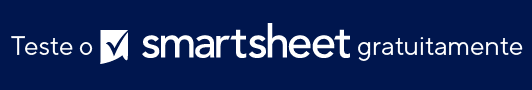 INFORMAÇÕES BÁSICASINFORMAÇÕES FAMILIARESCONSULTORESATIVOSPASSIVOSSEGURO DE VIDARESUMONOME DA EMPRESAPREENCHIDO PORDATACLIENTE ACLIENTE AMÉTODO DE CONTATO PREFERENCIALMÉTODO DE CONTATO PREFERENCIALMELHOR HORA PARA ENTRAR EM CONTATOPROFISSÃOPROFISSÃOPROFISSÃOPROFISSÃOPROFISSÃOENDEREÇOENDEREÇOENDEREÇOENDEREÇOENDEREÇOTELEFONE COMERCIALTELEFONE RESIDENCIALTELEFONE RESIDENCIALCELULARCELULARFAXENDEREÇO DE E-MAILENDEREÇO DE E-MAILENDEREÇO DE E-MAILENDEREÇO DE E-MAILCLIENTE BCLIENTE BMÉTODO DE CONTATO PREFERENCIALMÉTODO DE CONTATO PREFERENCIALMELHOR HORA PARA ENTRAR EM CONTATOPROFISSÃOPROFISSÃOPROFISSÃOPROFISSÃOPROFISSÃOENDEREÇOENDEREÇOENDEREÇOENDEREÇOENDEREÇOTELEFONE COMERCIALTELEFONE RESIDENCIALTELEFONE RESIDENCIALCELULARCELULARFAXENDEREÇO DE E-MAILENDEREÇO DE E-MAILENDEREÇO DE E-MAILENDEREÇO DE E-MAILNOMEIDADEN.º DE FILHOSCOMENTÁRIOSFUNÇÃONOMENOME DA EMPRESATELEFONEAdvogadoContadorDESCRIÇÕESDESCRIÇÕESACONJUNTOOUTROSDinheiroDinheiroContas tributáveisContas tributáveisIRAsIRAsPlanos qualificados (Previdência, pensão)Planos qualificados (Previdência, pensão)Planos não qualificados (Compensação diferida)Planos não qualificados (Compensação diferida)Residência principalResidência principalOutros imóveisOutros imóveisAnuidadesAnuidadesInteresses comerciaisInteresses comerciaisFundos matrimoniaisFundos matrimoniaisPropriedade pessoal (automóveis, joias etc.)Propriedade pessoal (automóveis, joias etc.)Outros (beneficiário de um trust GST)Outros (beneficiário de um trust GST)OutrosATIVOS TOTAISATIVOS TOTAIS000EMPRÉSTIMOTÍTULO (A/B/JT)SALDO DEVEDORJUROSINSTITUIÇÃOHipotecaCasa própriaDívida pessoalTIPOEMISSORSEGURADO (A/B/JT)BENEFÍCIO DE MORTEVALOR EM DINHEIROBENEFICIÁRIOTOTAL DO SEGUROTOTAL DO SEGUROTOTAL DO SEGURO00ABCONJUNTOOUTROSAtivos0000Passivos000Seguro de vida000PATRIMÔNIO LÍQUIDO TOTAL0000AVISO DE ISENÇÃO DE RESPONSABILIDADEQualquer artigo, modelo ou informação fornecidos pela Smartsheet no site são apenas para referência. Embora nos esforcemos para manter as informações atualizadas e corretas, não fornecemos garantia de qualquer natureza, seja explícita ou implícita, a respeito da integridade, precisão, confiabilidade, adequação ou disponibilidade do site ou das informações, artigos, modelos ou gráficos contidos no site. Portanto, toda confiança que você depositar nessas informações será estritamente por sua própria conta e risco.